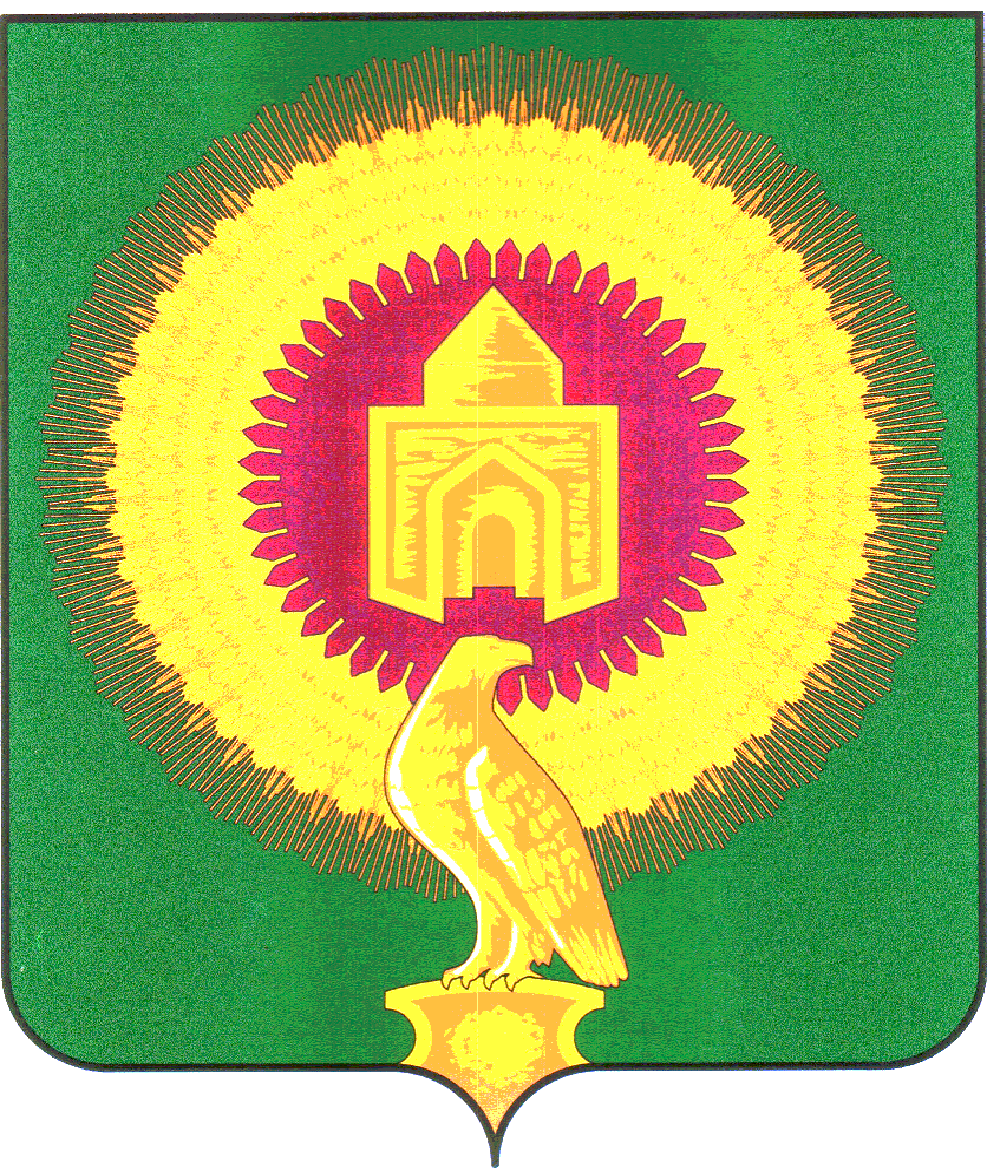 СОВЕТ ДЕПУТАТОВ КУЛЕВЧИНСКОГО СЕЛЬСКОГО ПОСЕЛЕНИЯ ВАРНЕНСКОГО МУНИЦИПАЛЬНОГО РАЙОНА ЧЕЛЯБИНСКОЙ ОБЛАСТИРЕШЕНИЕот 23 июня 2020 года                                                          № 16О внесении дополненийв Положение о бюджетномпроцессе в Кулевчинскомсельском поселенииВ соответствии с Бюджетным Кодексом Российской Федерации, Федеральным законом от 06.10.2003г. № 131-ФЗ "Об общих принципах организации местного самоуправления в Российской Федерации" Совет депутатов Кулевчинского сельского поселенияРЕШАЕТ:1. Внести в Положение о бюджетном процессе в Кулевчинском сельском поселении утвержденного решением Совета депутатов Кулевчинского сельского поселения от 23 октября 2019г. № 13 дополнения согласно приложению.2. Настоящее Решение вступает в силу со дня его подписания и обнародования.Председатель Совета депутатов:                                           Н.А.БухтояроваВременно исполняющийобязанности главы Кулевчинскогосельского поселения:						В.П.ПодберезнаяПриложениек решению Совета депутатовКулевчинского сельского поселенияВарненского муниципального районаЧелябинской областиот 23 июня 2020 года №16Дополнения в Положение о бюджетном процессев Кулевчинском сельском поселении1. Дополнить пункт 9 Главы 3 Раздела 2 следующими подпунктами:	32.1) устанавливает порядок формирования перечня налоговых расходов Кулевчинского сельского поселения в разрезе муниципальных программ Кулевчинского сельского поселения и их структурных элементов, а также направлений деятельности, не относящихся к муниципальным программам Кулевчинского сельского поселения;	32.2) устанавливает порядок осуществления оценки налоговых расходов Кулевчинского сельского поселения с соблюдением общих требований, установленных Правительством Российской Федерации